Progression of Skills in Collage  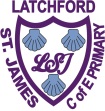 This progression of skills in collage document is a guideline to help you think about the collage skills you teach children at different stages of Primary School. Ideally, this should be a working document which is added to and adapted throughout the school year by each teacher. EYFSYear 1/2Year 3/4Year 5/6Artists  Stick and glue a range of materials such as fabrics, paper, cardboard. Develop skills using scissors to cut paper to desired shape and size required. Using PVA glue and glue sticks, begin to identify which glue will work best on different materials. Demonstrate some consideration when placing individual pieces to make a collage. Consider the order in which materials are attached. Identify a feature of their collage work which they like and explain why. Use a range of media to create collages – newspapers, fabrics, tissue paper, crepe paper etc. Arrange and glue materials to different backgroundsSort and group materials for different purposes, eg. Colour and texture.Make careful selections of materials for collage. Use scissors or snips to cut a range of materials to the size required. Fold paper and cut to make positive and negative space shapes – explore how to use these in collages. Cut, place and adjust individual pieces before sticking. Explore techniques in collage such as tearing, folding, crumpling, layering, and overlapping to create images.Talk about the process involved in their collage work and identify what went well. Work on different scalesDesign and plan a collage inspired by an artist or topic studied. Make careful choices about the materials (colours, texture, size, opaqueness etc) selected to create planned collages. Tear, cut, layer and overlap a range of materials. Use scissors confidently to cut a desired shape and begin to use a template for accuracy. Consider the use of organic and geomantic shapes for the work involved. Consider the positioning of the layers in a collage. Become increasingly confident in creating images. Talk about the process involved in their collage work and identify reasons for their choices. Use collage as a means of collecting ideas and information and building a visual vocabularyUse collage in sketchbooks to gather ideas and inspiration for designs.Tear, cut, layer and overlap a range of found and created materials. Arrange and adapt materials to improve the aesthetic appeal. Consider how to affix collage materials depending on its qualities eg, use a PVA for fabrics, glue stick for papers.Apply collage to a textured background of print, paint or drawing. Incorporate their own drawings, prints and paintings when creating collages – explore other artist that do this, such as Robert Rauschenberg and Georges Braque Research the work of collage artists and use these ideas to inspire their own work. Talk about the process involved in their collage work and suggest areas for development. Kurt Schwitters Henri MatisseHannah HockGeorges BraqueMax ErnstR. RauschenbergRaoul HausmannRichard HamiltonJoseph CornellWangechi MutuDerek GoresKara WalkerPeter BlakeEileen AgarJohn StezakerCecil TouchonPeter ClarkeHanoch Piven James Owen ThomasJohn DilnotMaria RivensMartin O’Neill Emmie Van BiervlietBeatriz MilhazesClare Youngs 